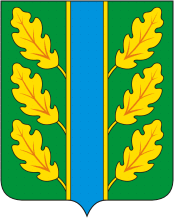 Периодическое печатное средство массовой информации«Вестник Дубровского района»Распространяется бесплатно.Подлежит распространению на территории Дубровского района.Порядковый номер выпуска:  № 145Дата выхода выпуска в свет:  16.12.2019 года.Тираж:  22 экземплярар.п.ДубровкаСоучредителями периодического печатного средства массовой информации «Вестник Дубровского района» являются: Дубровский районный Совет народных депутатов и администрация Дубровского района.Редакцией периодического печатного средства массовой информации «Вестник Дубровского района» является администрация Дубровского района, которая также является его издателем и распространителем.        Адрес редакции, издателя, типографии: 242750, Брянская область, поселок Дубровка, ул. Победы, д 18.        Периодическое печатное средство массовой информации «Вестник Дубровского района является официальным периодическим печатным средством массовой информации, предназначенным для опубликования муниципальных правовых актов органов местного самоуправления Дубровского района, обсуждения проектов муниципальных правовых актов, доведения до сведения жителей Дубровского района иной официальной информации.        Главный редактор: Василенко О.Н.Содержание:Раздел 1. «Правовые акты».1.1. Устав муниципального образования «Дубровский район». 1.2. Правовые акты, принимаемые на местном референдуме.1.3. Решения Дубровского районного Совета народных депутатов.1.4. Решения Дубровского поселкового Совета  народных депутатов1.5. Постановления и распоряжения администрации Дубровского района.1.6. Приказы Председателя контрольно- счетной палаты Дубровского района.Раздел 2. «Официальная информация».2.1. Отчеты о деятельности контрольно- счетной палаты Дубровского района.2.2.  Объявления о проведении публичных слушаний.2.3.  Муниципальные правовые акты, подлежащие обсуждению на публичных слушаниях.2.4. Иная официальная информация.Раздел 1. «Правовые акты».1.1. Устав муниципального образования «Дубровский район» – информация отсутствует.1.2. Правовые акты, принимаемые на местном референдуме – информация отсутствует.1.3. Решения Дубровского районного Совета народных депутатов Решение Дубровского районного Совета народных депутатов от 13.11.2019 г. №29-7 «О внесении изменений в Устав муниципального образования «Дубровский район» зарегистрировано Управлением Министерства юстиции Российской Федерации по Брянской области 13 декабря 2019 года.Российская Федерация БРЯНСКАЯ ОБЛАСТЬДУБРОВСКИЙ РАЙОННЫЙ СОВЕТ НАРОДНЫХ ДЕПУТАТОВР Е Ш Е Н И Еот   13 ноября  2019 года   № 29 - 7р.п.ДубровкаО   внесении     изменений в   Устав  муниципальногообразования «Дубровский район»          Руководствуясь  Федеральным Законом от 06.10.2003 года № 131-ФЗ «Об общих принципах организации местного самоуправления в Российской Федерации», Уставом муниципального образования «Дубровский район»,  рассмотрев итоговый документ публичных слушаний от 08.11.2019 года по вопросу обсуждения решения Дубровского районного Совета народных депутатов «О проекте изменений в Устав муниципального образования «Дубровский район»,Дубровский районный Совет народных депутатовРЕШИЛ:Внести изменения в Устав муниципального образования «Дубровский район» согласно приложению. Главе муниципального образования «Дубровский район» направить изменения в Устав муниципального образования «Дубровский район» на государственную регистрацию в Управление Министерства юстиции Российской Федерации по Брянской области в соответствии с действующим законодательством. Настоящее решение вступает в силу с момента официального опубликования в периодическом печатном средстве массовой информации «Вестник Дубровского района».Глава муниципального образования«Дубровский район»                                                                      Г.А. ЧерняковПриложение к решению Дубровского районного Совета народных депутатовот 13.11.2019 г. № 29-7 В главе I Устава:  а) статью 1 изложить в следующей редакции:«Статья 1. Наименование и правовой статус Дубровского муниципального района Брянской области1. Официальным наименованием муниципального образования является Дубровский муниципальный район Брянской области (далее, если не оговорено особо, Дубровский район, муниципальный район, муниципальное образование).2. Дубровский муниципальный район Брянской области - муниципальное образование, состоящее из 1-го городского и 6-ти сельских поселений, объединенных общей территорией, в соответствии с законом Брянской области от 9 марта 2005 № 3-З «О наделении муниципальных образований статусом городского округа, муниципального района, городского поселения, сельского поселения и установлении границ муниципальных образований в Брянской области», наделенное статусом муниципального района.3. Административным центром муниципального района является поселок    Дубровка.».В главу VIII Устава:    а) статью 62 дополнить пунктом 6.1. следующего содержания:   «6.1. Для официального опубликования Устава муниципального образования, муниципального правового акта о внесении изменений и дополнений в устав муниципального образования также дополнительно используется портал Минюста России «Нормативные правовые акты в Российской Федерации» (http://pravo-minjust.ru, http://право-минюст.рф, регистрация в качестве сетевого издания: Эл № ФС77-72471 от 05.03.2018)».1.4. Решения Дубровского поселкового Совета  народных депутатов -  информация отсутствует.                                                                                                  Постановления и распоряжения администрации Дубровского района- информация отсутствует.                                                                                                  1.6. Приказы Председателя контрольно - счетной палаты Дубровского района - информация отсутствует.Раздел 2. «Официальная информация».2.1. Отчеты о деятельности контрольно - счетной палаты Дубровского района - информация отсутствует.2.2.  Объявления о проведении публичных слушаний  - информация отсутствует.2.3.  Муниципальные правовые акты, подлежащие обсуждению на публичных слушаниях информация отсутствует.2.4. Иная официальная информация 2.4.1. ИТОГОВЫЙ ДОКУМЕНТ ПУБЛИЧНЫХ СЛУШАНИЙПубличные слушания назначены Решением Дубровского районного Совета  народных депутатов от 26 ноября 2019 года N 45–7Перечень вопросов, выносимых на публичные слушания:Проект решения Дубровского районного Совета народных депутатов «О бюджете Дубровского муниципального района Брянской области на 2020 год и на плановый период 2021 и 2022 годов». Дата и место проведения: 13 декабря 2019 года начало в 10.00 час. место проведения: Брянская область, Дубровский район, п.Дубровка, ул.Победы, д.18, зал заседаний администрации Дубровского районаВопросы, выносимые на публичные  слушания: Проект решения Дубровского районного Совета народных депутатов «О бюджете Дубровского муниципального района Брянской области на 2020 год и на плановый период 2021 и 2022 годов»Краткое содержание внесенного предложения:1. В проекте решения Дубровского районного Совета народных депутатов  «О бюджете муниципального образования «Дубровский район» на 2020 год и на плановый период 2021 и 2022 годов»: - абзац второй пункта 1 проекта решения изложить в следующей редакции: «прогнозируемый общий объем доходов бюджета Дубровского муниципального района Брянской области в сумме 300 498 091,32 рубль, в том числе налоговые и неналоговые доходы в сумме 91 792 000,00 рублей».- абзац третий пункта 1 проекта решения изложить в следующей редакции:«общий  объем  расходов бюджета Дубровского муниципального района Брянской области в    сумме  300 498 091,32 рубль»;- абзац второй пункта 2 проекта решения изложить в следующей редакции:«прогнозируемый общий объем доходов бюджета Дубровского муниципального района Брянской области на 2021 год в сумме 288 914 740,49  рублей, в том числе налоговые и неналоговые доходы в сумме  94 699 000,00 рублей, и на 2022 год в сумме 420 499 668,78 рублей, в том числе налоговые и неналоговые доходы в сумме  98 676 000,00 рублей»;- абзац третий пункта 2 проекта решения изложить в следующей редакции:«общий объем расходов бюджета Дубровского муниципального района Брянской области на 2021 год в сумме  288 914 740,49  рублей,  в том числе условно утвержденные расходы в сумме 3 331 700,00 рублей, и на 2022 год в сумме 420 499 668,78 рублей, в том числе условно утвержденные расходы в сумме 6 764 250,00 рублей»;- пункт 13 изложить в новой редакции: «Установить объем бюджетных ассигнований дорожного фонда Дубровского муниципального района Брянской области на 2020 год в сумме 4 775 000,00 рублей, на 2021 год в сумме 5 025 000,00 рублей, на 2022 год  в сумме 5 333 000,00 рублей»;- пункт 14 изложить в новой редакции «Установить объем межбюджетных трансфертов, получаемых из других бюджетов, на 2020 год  в  сумме 208 706 091,32  рублей,  на 2021 год  в  сумме 194 215 740,49 рубля и на 2022 год  в  сумме 321823668,78  рублей».В приложении №1 проекта Решения «О бюджете Дубровского муниципального района Брянской области на 2020 год и на плановый период 2021 и 2022 годов» графы 3; 4; 5 следующих строк изложить в новой редакции:В приложении №7 проекта Решения «О бюджете Дубровского муниципального района Брянской области на 2020 год и на плановый период 2021 и 2022 годов» графы 7; 8; 9 следующих строк изложить в новой редакции:В приложении №8 проекта Решения «О бюджете Дубровского муниципального района Брянской области на 2020 год и на плановый период 2021 и 2022 годов» графы 6;7;8 следующих строк изложить в новой редакции:В приложении №9 проекта Решения « О бюджете Дубровского муниципального района Брянской области на 2020 год и на плановый период 2021 и 2022 годов» графы 8; 9; 10 следующих строк изложить в новой редакции:Кем внесено предложение: Администрация Дубровского района.Решение, принятое участниками публичных слушаний:        Внести в проект бюджета Дубровского муниципального района Брянской области на 2020 год и на плановый период 2021 и 2022 годов предложенные изменения.        Вынести проект бюджета Дубровского муниципального района Брянской области на 2020 год и на плановый период 2021 и 2022 годов с учетом изменений на рассмотрение очередного заседания Дубровского районного Совета народных депутатов в декабре 2019 года.      Председатель                                            А.В.Сорокин       Секретарь                                                    Н.А.Фомина                          Выпуск  № 145  периодического печатного средства массовой информации «Вестник Дубровского района»  подписан к печати.                                                   Главный редактор      О.Н. ВасиленкКод бюджетной классификации Российской ФедерацииНаименование доходовСумма на 2020 годСумма на 2021 годСумма на 2022 год123451 03 00000 00 0000 000НАЛОГИ НА ТОВАРЫ (РАБОТЫ, УСЛУГИ), РЕАЛИЗУЕМЫЕ НА ТЕРРИТОРИИ РОССИЙСКОЙ ФЕДЕРАЦИИ4 775 000,005 025 000,005 333 000,001 03 02000 01 0000 110Акцизы по подакцизным товарам (продукции), производимые на территории Российской Федерации4 775 000,005 025 000,005 333 000,001 03 02231 01 0000 110Доходы от уплаты акцизов на дизельное топливо, подлежащие распределению между бюджетами субъектов Российской Федерации и местными бюджетами с учетом установленных дифференцированных нормативов отчислений в местные бюджеты2 188 000,002 316 000,002 455 000,001 03 02241 01 0000 110Доходы от уплаты акцизов на моторные масла для дизельных и (или) карбюраторных (инжекторных) двигателей, подлежащие распределению между бюджетами субъектов Российской Федерации и местными бюджетами с учетом установленных дифференцированных нормативов отчислений в местные бюджеты11 000,0012 000,0012 000,001 03 02251 01 0000 110Доходы от уплаты акцизов на автомобильный бензин, подлежащие  распределению между бюджетами субъектов Российской Федерации и местными бюджетами с учетом установленных дифференцированных нормативов отчислений в местные бюджеты2 858 000,003 017 000,003 178 000,001 03 02261 01 0000 110Доходы от уплаты акцизов на прямогонный бензин, подлежащие распределению между бюджетами субъектов Российской Федерации и местными бюджетами с учетом установленных дифференцированных нормативов отчислений в местные бюджеты-282 000,00-320 000,00-312 000,002 02 25491 00 0000 150Субсидии бюджетам  на создание новых мест дополнительного образования детей814 474,000,000,002 02 25491 05 0000 150Субсидии бюджетам муниципальных районов на создание новых мест дополнительного образования детей814 474,000,000,002 02 29999 00 0000 150Прочие субсидии7 675 134,331 795 206,002 238 217,002 02 29999 05 0000 150Прочие субсидии бюджетам муниципальных районов7 675 134,331 795 206,002 238 217,00НаименованиеГРБСРзПрЦСРВРСумма на 2020 годСумма на 2021 годСумма на 2022 год123456789Иные закупки товаров, работ и услуг для обеспечения государственных (муниципальных) нужд900040901055816102404 775 000,005 025 000,005 333 000,00Резервные средства902011370000800808700,003 331 700,006 764 250,00Субсидии бюджетным учреждениям905070102022S48606100,001 249 271,000,00Субсидии бюджетным учреждениям905070202022S48506106 189 398,220,000,00Субсидии бюджетным учреждениям905070202022S48606101 249 271,000,001 399 808,00Субсидии бюджетным учреждениям9050703020E254910610857 342,000,000,00НаименованиеРзПрЦСРВРСумма на 2020 годСумма на 2021 годСумма на 2022 год12345678Резервные средства011370000800808700,003 331 700,006 764 250,00Иные закупки товаров, работ и услуг для обеспечения государственных (муниципальных) нужд040901055816102404 775 000,005 025 000,005 333 000,00Субсидии бюджетным учреждениям070102022S48606100,001 249 271,000,00Субсидии бюджетным учреждениям070202022S48506106 189 398,220,000,00Субсидии бюджетным учреждениям070202022S48606101 249 271,000,001 399 808,00Субсидии бюджетным учреждениям0703020E254910610857 342,000,000,00НаименованиеГПППГПОМГРБСНРВРСумма на 2020 годСумма на 2021 годСумма на 2022 год12345678910Иные закупки товаров, работ и услуг для обеспечения государственных (муниципальных) нужд01055900816102404 775 000,005 025 000,005 333 000,00Субсидии бюджетным учреждениям02022905S48506106 189 398,220,000,00Субсидии бюджетным учреждениям02022905S48606101 249 271,001 249 271,001 399 808,00Субсидии бюджетным учреждениям020E290554910610857 342,000,000,00Условно утвержденные расходы70000902800808700,003 331 700,006 764 250,00